СОВЕТ ДЕПУТАТОВ МУНИЦИПАЛЬНОГО ОБРАЗОВАНИЯ НОВОЧЕРКаССКИЙ  СЕЛЬСОВЕТ САРАКТАШСКОГО РАЙОНА ОРЕНБУРГСКОЙ ОБЛАСТИчетвертый СОЗЫВ РЕШЕНИЕочередного двадцать восьмого заседания Совета депутатовНовочеркасского сельсовета четвертого  созыва28.09.2023                                   с. Новочеркасск                                         № 141В соответствии с Законом Оренбургской области от 10 октября 2007 года №1599/344-IV-03 «О едином реестре муниципальных должностей и должностей муниципальной службы в Оренбургской области»Совет депутатов сельсоветаР Е Ш И Л :1. Утвердить реестр муниципальных должностей и должностей муниципальной службы в администрации муниципального образования Новочеркасский сельсовет Саракташского района Оренбургской области согласно  приложению.2. Признать утратившим силу Решение Совета депутатов Новочеркасского сельсовета от 28.02.2018  № 91 «Об утверждении реестра муниципальных должностей и должностей муниципальной службы в администрации Новочеркасского сельсовета Саракташского района Оренбургской области».3. Контроль за исполнением настоящего решения возложить на постоянную комиссию Совета депутатов по мандатным вопросам, вопросам местного самоуправления, законности, правопорядка, работе с общественными и религиозными объединениями, национальным вопросам и делам военнослужащих (Бурлуцкий А.А.).4. Настоящее решение вступает в силу после  официального опубликования в информационном бюллетене  «Новочеркасский сельсовет» и подлежит размещению на официальном сайте администрации  муниципального образования Новочеркасский сельсовет Саракташского района Оренбургской области.Председатель Совета депутатов сельсовета                                                                           Г.Е.МатвеевГлава сельсовета                                                                            Н.Ф.СуюндуковРеестр муниципальных должностей и должностей муниципальной органов местного самоуправления муниципального образования Новочеркасский сельсовет Саракташского района Оренбургской области1. Муниципальные должности, устанавливаемые Уставом муниципального образования Новочеркасский сельсовет Саракташского района Оренбургской области:- глава муниципального образования.                                    2. Должности муниципальной службы в администрации муниципального образования Новочеркасский сельсовет Саракташского района Оренбургской области:2.1. Должности муниципальной службы, утверждаемые в установленном Уставом муниципального образования Новочеркасский сельсовет Саракташского района Оренбургской области порядке для непосредственного обеспечения исполнения полномочий лиц, замещающих муниципальные должности:а) высшие должности:2.2. Должности муниципальной службы для обеспечения исполнения полномочий  администрации муниципального образования Новочеркасский сельсовет Саракташского района Оренбургской области:а) младшие должности: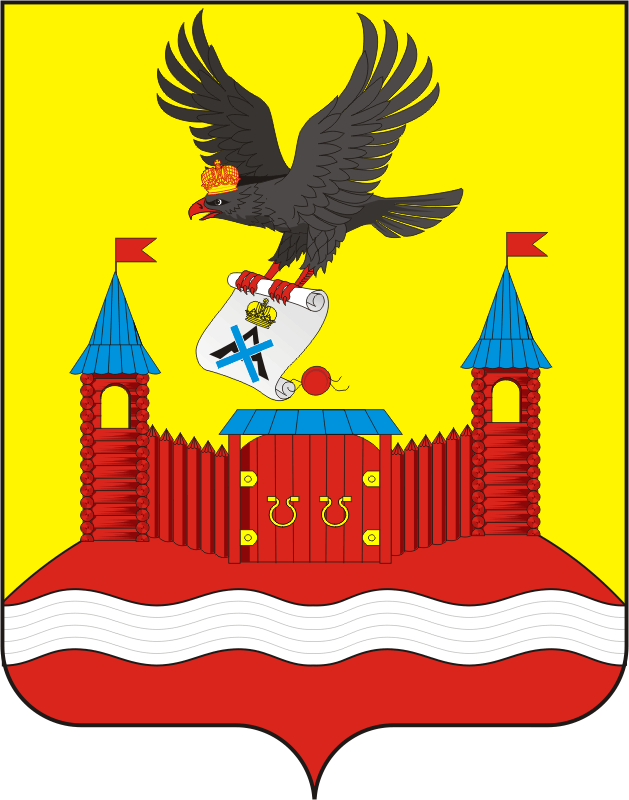 Об утверждении реестра муниципальных должностей и должностей муниципальной службы в администрации муниципального образования Новочеркасский сельсовет Саракташского района Оренбургской области Приложение к решению Совета депутатовНовочеркасского сельсовета Саракташского района Оренбургской областиот 28.09.2023 № 141- заместитель главы администрации сельсовета.- специалист 1 категории;- специалист 2 категории. 